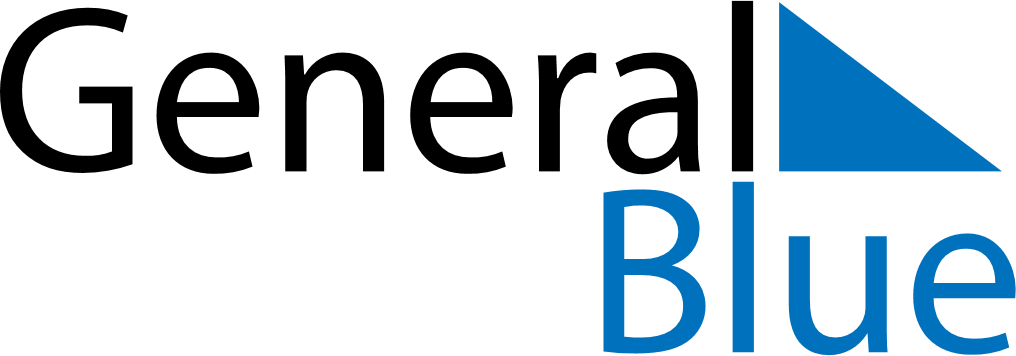 May 2027May 2027May 2027Central African RepublicCentral African RepublicMONTUEWEDTHUFRISATSUN12Labour Day3456789Ascension Day10111213141516Feast of the Sacrifice (Eid al-Adha)17181920212223Whit Monday2425262728293031